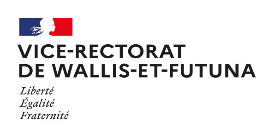 Attention : Enregistrer la fiche sur votre ordinateur avant de la remplir puis l'envoyer aux adresses mail indiquées.CANDIDATNOM :	Prénom :	Tel professionnel : 	 Tel personnel :	Mail personnel : 	@	Mail école : 	@	Ecole/Collège :  	Classe/fonction : FORMATION DEMANDEE (stages à candidature individuelle)Intitulé du stage demandé en 1er vœu :Saisir l’intituléIntitulé du stage demandé en 2ème vœu :Saisir l’intituléIntitulé du stage demandé en 3ème vœu :Saisir l’intituléStage effectué en 2021 :Cette inscription vous engage à suivre la formation dans sa totalitéLa fiche doit être envoyée à la DEC : sec-bpp.de@mail.fr Pour toute information :Tél DEC : 72-27-66